SRINIVAS 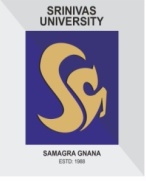 UNIVERSITY    Educating the Next GenerationMain Campus, Srinivas Nagar, Mukka, Mangalore – 574 146.City Campus, Pandeshwar, Mangalore – 575 001, Karnataka State, India.     (Private University established by Karnataka State Govt. Act 42 of 2013,  Recognized by UGC, New Delhi,   Member of Association of Indian Universities, New Delhi)Administrative Office  Phone : 0824-2425966,    Pandeshwar City Campus, Phone : 0824- 2441022E-mail – info@srinivasuniversity.edu.in, Web : www.srinivasuniversity.ac.in     Application for the Post of ProfessorADVERTISEMENT No.                                                                          Dated :POST APPLIED FOR: Department / Subject :Specialization:(i) Name        (in BLOCK  LETTERS)  Date of Birth:                                                            Age (as on date):     3.  Place of Birth:					4. District: 5. Nationality:                                                                   6. Gender:  Male / Female7. Religion:                                                                        8. Caste:     9.    Address of the Communication :   		                     Permanent Address 10.  Academic qualifications:    (Examinations passed from matriculation / Higher Secondary onwards) (Start with higher degree) 11. Academic distinctions (e.g. any Prize, Medal, Award etc.):12. Whether qualified in NET/SLET/SET: Yes / No.	if yes, Year of Passing:13. Research Qualifications:-14.  Post-Doctoral Experience if any : 15.  Publications (Attach separate sheet list) qualifications with file, coauthors, name of the publisher, ISSN, impact factor etc.    16.  Research Projects if any Executed :-  17.	Particulars of the Research Guidance :-a.   Number of scholars awarded / workingb.   Awards, Rewards, Fellowships, Patents if any :  (i)(ii) (iii)(iv)(v)18.	Training courses Refresher Course / Workshops attended (Proof necessary) : (b) Papers Presented in the Conferences / Seminars: (Attach separate sheet if necessary)    (c) Invited talks delivered at Conferences / Seminars: (Attach separate sheet if necessary)  19.  (a)	Post held, if any, at the time of sending the application with date of   appointment: (Copy of evidence)  (b)    Whether the post is Temporary or Permanent / Aided / Un-Aided : and ratified by the            University   (c)  Pay Scale: Whether APR UGC 2006/ State-RPS 2006 / Consolidated: Pay Band with AGP:20. Teaching experience at Universities or Degree Colleges:21.   Administrative Experience, if any : (*)22.   Name and address of the present employer :23.  Has the consent of the employer been obtained to submit this application in case the applicant is employed in Govt. at present. (The applicant should enclose a ‘NO OBJECTION CERTIFICATE’ from the present employer)   :                            24.  Name and address of three persons who are not related to the applicant but who know the applicant well and to whom references may be made:1.2.3.25. Any additional information which the candidate wishes to give in support of his / her application:                                                    DECLARATION  I hereby declare that the statements made in this application are true to the best of my knowledge and belief. If at any stage it is found that the particulars furnished by me are false my candidature / application / appointment, if any may be cancelled.Date :                                                                                                  Signature of the ApplicantExaminationName of the CourseSubjectYear ofPassing% ofMarksObtainedDivisionSchool/CollegeStudiedName of theBoard / UniversityDegree               Title of the Thesis   Subject /  DisciplineDate & Yearof Award            University  M. PhilPh.D.Specify Areaof ResearchSl. No.Positions HeldAwarding OrganizationEmoluments per monthTitle of the ProjectFromToDescriptionNo. of PublicationsCitation Index /Impact FactorBookBook ChaptersResearch PapersReview ArticlesCase Studies MonographsOthersTitle of the ProjectDurationFunding AgencyTotal GrantSanctionedStatusM. PhilPh. DAwardedWorking        Name / Title            Organized by     DurationYearTitle of the Conference / SeminarOrganized byTitle of the PaperYearTitle of the Conference / SeminarOrganized byTitle of the TalkYearBasic PayAGP           DAHRA Other AllowancesTotalName of the University / CollegeDesignationNature of Post. Temporary / PermanentClasses taughtClasses taughtPeriod(give dates)Length ofExperienceLength ofExperienceName of the University / CollegeDesignationNature of Post. Temporary / PermanentUnder graduatePost- GraduatePeriod(give dates)YearsMonthsName of the Institution/ OrganisationDesignationNature of post Temporary/ PermanentNature of assignmentPeriod (give dates)Length ofExperienceLength ofExperienceName of the Institution/ OrganisationDesignationNature of post Temporary/ PermanentNature of assignmentPeriod (give dates)YearsMonths